	STUDENTS:  SHARE WITH PARENTS	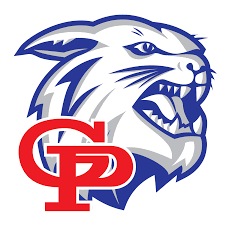 GREGORY-PORTLAND HIGH SCHOOLSCHOLARSHIP NEWSLETTERSCHOOL CODE:  442990Please Feel Free to Visit the Counseling Department for any questions about College and ScholarshipsLead Counselor: Mrs. West (A – Ge), hwest@g-pisd.org 		PEIMS Clerk:  Mrs. Reed, sreed@g-pisd.org 	 Counselor:  Mrs. Corpus (Go-O), scorpus@g-pisd.org  		Registrar:  Mrs. Gonzalez, ogonzalez@g-pisd.org Counselor: Mrs. Harley (P-Z), eharley@g-pisd.org 		Secretary to Counselors’, ytrevino@g-pisd.org College & Career Counselor:  Mrs. Teel, cteel@g-pisd.org	   SCHOLARSHIPS:  SEPTEMBER 2022Important Dates:  COLLEGE FINANCIAL AIDFOR SENIORS 2023WEDNESDAY, SEPTEMBER 28, 20225:30 – 6:30 PMGPHS AUDITORIUMACT TEST DATESRegistration @ www.act.org 	GPISD/GP High School IS NOT A testing site for ACT.SAT TEST DATESRegistration @ www.collegeboard.org      http://www.petersons.com/college-search/free-sat-practice-test.aspx ***G-PISD, testing site for indicated SAT Testing Dates.TSI Tests are $20.00 (G-PHS only) Sign up and pay online (email counseling office for information/links):NEW TEXAS EDUCATION AGENCY (TEA)FAFSA GRADUATION REQUIREMENT STARTING FOR THE 2021-2022 SCHOOL YEARNew Texas Education Agency (TEA) FAFSA Graduation Requirement Starting for the 2021-2022 School Year  House Bill 3 (HB 3) Implementation: FAFSA Application Beginning with students enrolled in 12th grade during the 2021-2022 school year, each student must do one of the following in order to graduate:         Complete and submit a Free Application for Federal Student Aid (FAFSA)         Complete and submit a Texas Application for State Financial Aid (TASFA)         Submit a signed opt-out formParents of Students of the Class of 2023An important part of students completing FAFSA; are parents completing their tax returns. Parents, please be sure to have your 2022 Tax Returns available by October 1 of your student’s Senior Year.HERE IS THE FAFSA LINK www.studentaid.govWhat will I need to fill out the FAFSA?To complete the Free Application for Federal Student Aid (FAFSA®), you will need:Your Social Security NumberYour Alien Registration Number (if you are not a U.S. citizen)Your federal income tax returns, W-2s, and other records of money earned. (Note: You may be able to transfer your federal tax return information into your FAFSA using the IRS Data Retrieval Tool.)Bank statements and records of investments (if applicable)Records of untaxed income (if applicable)An FSA ID to sign electronically.If you are a dependent student, then you will also need most of the above information for your parent(s).Hello GP High School Students:This email is for your information if you are interested.  You are receiving this email because you have joined an AP Course at GP High School via your College Board account.Colleges and scholarship programs need help connecting with students. Signing up for Student Search Service® lets your students learn about colleges across the country without ever leaving home. SCHOLARSHIPS, FAFSA, and Letters of RecommendationsTIPS FOR SUBMITTING SCHOLARSHIP APPLICATIONS1. SAT and/or ACT testing prior to the senior year provides time to retake the tests for improved scores and makes the test scores available when needed for scholarships and college entry.2. Mail applications well in advance of the deadline.3. Mail all required forms and documents in the same package to avoid lost forms, incomplete submissions and disqualification.TIPS FOR SUBMITTING SCHOLARSHIP APPLICATIONS cont.4. Submit only documents requested. Additional information is not used to determine the applicant’s status.5. Submit all requested information in the form required (example: GPA in a 4-point un-weighted grade scale).6. Basic musts for students and counselors: [1] Write clearly; [2] Complete all required information; [3] complete only those sections designated for you; [4] Secure all required signatures; [5] Read instructions carefully; and [6] Submit only the information requested.7. When submitting tax information for financial aid, be sure the form shows the adjusted gross income, the number of dependents covered by that income, and any other required data. The first page of the standard Federal 1040 tax return provides the information. Submit only copies of tax forms unless originals are required.8. Apply for Scholarships for which you are qualified.9. Answer only the questions when given the opportunity for a written response. Additional information is not used to determine the applicant’s status.Seniors!!!	Time to get started on your FAFSA.  October 1st is when they begin accepting applications.Begin searching for scholarships.  Many of scholarships require a letter of recommendation or an essayMake sure to ask teachers to proofread admissions and scholarship essays.Some schools have application deadline of December 1st.  Stay on top of your deadlines.Keep track of everything you send to the schools.Juniors!!Consider who you might ask for a letter of recommendation.Explore financial aid options and start talking to your parents about financial aid and other options available. No.SCHOLARSHIP/WEBSITEDEADLINEAMOUNTUNIVERSITY/COLLEGEHardcopy1Piper Scholarship Interim Application 202309/16/22$200,000 in ScholarshipsYes2Mia Balko Student Teaching Scholarship-Spring 202311/01/224 - $1,500Yes3TSTC Scholarship25 - $1,000 Yes4Youth Video AG Showcase10/31/22VariousYes5Pepsi Stronger Together Scholarship Contesthttps://www.fastweb.com//college-scholarships/scholarships/179235-pepsi-stronger-together-scholarship-contest 09/20/224 - $25,0006Coca-Cola Scholarship Programhttps://www.fastweb.com//college-scholarships/scholarships/1483-coca-cola-scholars-program 10/31/22$20,0007Create-a-Greeting Card Scholarship Contesthttps://www.fastweb.com//college-scholarships/scholarships/162493-create-a-greeting-card-scholarship-contest 03/02/23$10,0008The Gates Scholarshiphttps://www.fastweb.com/college-scholarships/scholarships/169834-the-gates-scholarship09/15/22100% tuition9$1,000 Scholarship Success Sweepstakeshttps://www.fastweb.com/college-scholarships/scholarships/179926-1-000-scholarship-success-sweepstakes 09/19/22$1,00010September 2022 Fastweb Invite a Friend Sweepstakes (16 years up)https://www.fastweb.com/college-scholarships/scholarships/180505-september-2022-fastweb-invite-a-friend-sweepstakes 09/30/22$50011Goodwall #ScholarshipNow Challenge    (16 years up)https://www.fastweb.com/college-scholarships/scholarships/177326-goodwall-scholarshipnow-challenge 12Vegan Teens Are The Future Scholarshiphttps://www.fastweb.com/college-scholarships/scholarships/180353-vegan-teens-are-the-future-scholarship 10/01/22$1,00013Blaze You Own Trail Scholarship https://www.fastweb.com/college-scholarships/scholarships/172726-blaze-your-own-trail-scholarship 12/10/22$1,00014WCF National Scholarshiphttps://www.fastweb.com/college-scholarships/scholarships/38108-wcf-national-scholarship 01/15/23Up to $5,00015Technology Addiction Awareness Scholarshiphttps://www.fastweb.com/college-scholarships/scholarships/163614-technology-addiction-awareness-scholarship 01/30/23$1,00016Toshiba/NSTA ExploraVision Science Competitionhttps://www.fastweb.com/college-scholarships/scholarships/157752-toshiba-nsta-exploravision-science-competition 01/31/23$10,00017Scholars Helping Collars Scholarshiphttps://www.fastweb.com/college-scholarships/scholarships/170024-scholars-helping-collars-scholarship 02/27/23$1,50018#ScienceSaves High School Video Scholarshiphttps://www.fastweb.com/college-scholarships/scholarships/180314-sciencesaves-high-school-video-scholarship 05/08/23$10,00019George S. and Stella M. Knight Essay Contesthttps://www.fastweb.com/college-scholarships/scholarships/113995-george-s-and-stella-m-knight-essay-contest VariesUp to $5,00020Nitro Scholarship (5 questions only)https://www.nitrocollege.com/nitro-scholarship-application?utm_source=cpc&utm_medium=fastweb&utm_campaign=FW_student_yml 09/30/22$2,00021No Essay Smart Owl Scholarshiphttps://scholarshipowl.com/awards/smart-owl-scholarship?transaction_id=102a2c3aea591290b21347bb33cc8a&offer_id=24&affiliate_id=1122&aff_sub=&aff_sub2=&aff_sub3=&aff_sub4=&aff_sub5= 09/29/22$7,00022THE 2022 FRIENDS “CELEBRATING TEXAS PUBLIC SCHOOLS” $2500 SCHOLARSHIPhttps://fotps.wufoo.com/forms/zdza7a71w86uzi/ 10/09/22$250023Solwiser Solar Scholarship Fund https://solwiser.com/scholarship/ 11/25/22$50024(SMART) Scholarshiphttps://www.usaeop.com/program/smart/ Open August – December25Conerto High School Musicians Scholarshipshttps://studentscholarships.org/scholarship/16826/conerto-high-school-musicians-scholarship 11/15/223 - $2,50026Dirk Derrick Car & Truck Accident Injury Scholarship https://www.derricklawfirm.com/library/scholarship.cfm 12/15/22$1,00027Women In Business Scholarship Programhttps://www.expomarketing.com/scholarship/ Jan 1st – Dec 1st$1,00028Bold.org Community Scholarship https://studentscholarships.org/scholarship/19251/boldorg-community-scholarship 10/01/22$5,000 29NCWIT Award For Aspirations in Computinghttps://studentscholarships.org/scholarship/12511/ncwit_award_for_aspirations_in_computing 10/20/22391-$50030Good Works Scholarshiphttps://studentscholarships.org/scholarship/15047/good_works_scholarship 10/31/22$1,00031Scott Senft Scholarship Fundhttps://studentscholarships.org/scholarship/19100/scott_senft_scholarship_fund 11/15/22$1,50032“No Essay” Smart Own Scholarship  (16 yrs+)https://studentscholarships.org/scholarship/19881/no-essay-smart-owl-scholarship 09/29/2212 - $7,00033Nitro Scholarshiphttps://studentscholarships.org/scholarship/17688/nitro-scholarship 09/30/2212 - $2,00034Be Bold Scholarship  https://studentscholarships.org/scholarship/17688/nitro-scholarship 10/01/2225,16535$10,000 College Scholarships for High School and College Studenthttps://studentscholarships.org/scholarship/15369/10000-college-scholarship-for-high-school-and-college-students 09/30/2210-$10,00036Big Future Scholarshipshttps://studentscholarships.org/scholarship/20593/big-future-scholarship 09/30/2224 - $40,00037Niche 2K No Essay College Scholarshiphttps://studentscholarships.org/scholarship/20304/niche-2k-no-essay-college-scholarship 09/30/22$2,00038Cappex Scholarshiphttps://studentscholarships.org/scholarship/19282/cappex-scholarship 09/30/2212 - $1,00039CollegeXpress Scholarship	https://studentscholarships.org/scholarship/19121/collegexpress-scholarship 09/30/22$10,00040Cappex Easy Money Scholarshiphttps://studentscholarships.org/scholarship/19161/cappex-easy-money-scholarship 09/30/2212 - $1,00041Points Scholarshiphttps://studentscholarships.org/scholarship/14308/points-scholarship 09/30/2210 - $10,00042Path to Pro Scholarship Programhttps://studentscholarships.org/scholarship/19069/path-to-pro-scholarship-program 09/30/22125 - $2,00043Morehead-Cain Scholarshiphttps://studentscholarships.org/scholarship/14433/morehead-cain-scholarship 10/01/2260 - $80,00044 10 Words or Less Scholarshiphttps://studentscholarships.org/scholarship/10258/10-words-or-less-scholarship 11/15/22$1,00045GEM Fellowship Programhttps://studentscholarships.org/scholarship/17613/gem-fellowship-program 10/01/22175 - $16,00046Rhodes Scholarshipshttps://studentscholarships.org/scholarship/9287/rhodes-scholarships 10/03/2295 - $50,00047Voice of Democracy Scholarshiphttps://studentscholarships.org/scholarship/9228/voice-of-democracy-scholarship 10/31/22$35,00048Veterans United Foundation Scholarshiphttps://studentscholarships.org/scholarship/11250/veterans-united-foundation-scholarship 10/31/2210 - $3,00049Regeneron Science Talent Searchhttps://studentscholarships.org/scholarship/20481/regeneron-science-talent-search 11/09/22300 - $250,00050Elks Most Valuable Student Competitionhttps://studentscholarships.org/scholarship/9716/elks-most-valuable-student-competition 11/14/22500 - $50,00051Live Your Dream Awardshttps://studentscholarships.org/scholarship/18969/live-your-dream-awards 11/15/221700 - $16,00052Burger King Scholars Program https://studentscholarships.org/scholarship/10533/burger-king-scholars-program 10/15 to 12/154000 - $1000 to $50,00053The National College Match Full Scholarship09/27/22VariesTesting DateRegistration DeadlineLate Registration DeadlinePhoto Upload Standby Deadline09/10/2208/05/2208/19/2209/02/2210/22/2209/16/2209/30/2210/14/2212/10/2211/04/2211/11/2212/02/2202/11/2301/06/2301/20/2302/03/2304/15/2303/10/2303/24/2304/07/2306/10/2305/05/2305/19/2306/02/2307/15/23*06/16/2306/23/2307/07/23Testing Date (Saturday)Registration DeadlineLate Registration G-PHS Test Center Open08/27/2207/29/2208/16/22Offered at G-PHS10/01/2209/02/220920/22Offered at G-PHS11/05/22**10/07/2210/25/22Not offered at G-PHS12/03/2211/03/2211/22/22Offered at G-PHS03/11/2302/10/2302/28/23Not offered at G-PHS05/06/2304/07/2304/25/23Not offered at G-PHS06/03/2305/04/2305/23/23Offered at G-PHS Testing DateRegistration DeadlineLocationCost 10th GradersNo Registration NeededG-PHSFreeRegister in the Counseling Office by signing your Name/ID#/Entire or Section/s of the TSI test.  Online payments are made online prior to signing your name on the TSI Test Roster.  Registration is not complete prior to the registration deadline.Register in the Counseling Office by signing your Name/ID#/Entire or Section/s of the TSI test.  Online payments are made online prior to signing your name on the TSI Test Roster.  Registration is not complete prior to the registration deadline.Register in the Counseling Office by signing your Name/ID#/Entire or Section/s of the TSI test.  Online payments are made online prior to signing your name on the TSI Test Roster.  Registration is not complete prior to the registration deadline.Register in the Counseling Office by signing your Name/ID#/Entire or Section/s of the TSI test.  Online payments are made online prior to signing your name on the TSI Test Roster.  Registration is not complete prior to the registration deadline.